Grzegorz Kita wiceprezesem i współwłaścicielem Runmageddonu!Najbardziej znany polski ekspert z zakresu marketingu sportowego został współwłaścicielem słynnego Runmageddonu. Jako wiceprezes i partner zarządzający będzie zajmował się marketingiem, eventami oraz zarządzaniem bieżącym. Runmageddon to największy cykl biegów przeszkodowych w Polsce i jeden z liderów rynku europejskiego.Przez ostatnie 15 lat Grzegorz Kita prowadził firmę Sport Management Polska, prekursora polskiego marketingu sportowego. Był jej założycielem i właścicielem. Jest najbardziej rozpoznawalnym specjalistą z zakresu marketingu i konsultingu sportowego w Polsce.„Dla Runmageddonu nastaje nowa era. Era przyśpieszenia rozwoju i Runmageddonu nowej prędkości. W 2016r. w naszych zawodach uczestniczyło 36000 uczestników a wydarzenia odbywały się w 9 miastach. Dzięki współpracy z Grzegorzem zamierzamy osiągnąć jeszcze lepsze rezultaty a przed wszystkim – dać uczestnikom i kibicom jeszcze więcej wrażeń. Synergia współpracy jest oczywista. Zaangażowanie osoby, która jest ikoną polskiego marketingu sportowego, jest kolejnym dowodem naszej chęci rozwoju i dostarczania najwyższej jakości wrażeń” – powiedział Jarosław Bieniecki, Prezes Runmageddon.W strukturze Runmageddonu (RMG) Grzegorz Kita obejmie bezpośredni nadzór nad istniejącymi działami marketingu, komunikacji, social mediów oraz sponsoringu. W skład pionu marketingu wejdzie także dział współpracy z jednostkami samorządu terytorialnego, biuro obsługi klienta oraz nowe działy w tym dział nowych projektów biznesowych. „Decyzja o inwestycji w Runmageddon nie była prosta choć niezwykle ekscytująca. To spora zmiana w moim życiu ale ten rynek ma niesamowite perspektywy. Obecnie prawie całe moje nakłady czasowe będą poświęcone Runmageddonowi. Szacuję, że ponad 90% czasu i energii przeznaczę na ten projekt. Bieżące działanie SMP zostanie w znaczącym stopniu zawieszone lub ograniczone jedynie do moich usług doradczo-konsultacyjnych. Wiele firm zgłasza się do mnie z prośbami o konsultacje czy ekspertyzy. Takie usługi będę w stanie realizować ale wyłącznie w ramach wolnych aktywów czasowych” – mówi Grzegorz Kita.Ze względu na wieloletnie doświadczenia i szerokie kompetencje, Kita będzie angażował się także w bieżący nadzór nad eventami, zarówno w fazie przygotowawczej jak i realizacyjnej.„Wieloletnie doświadczenia marketingowe Grzegorza Kity są nam doskonale znane. Ale niewiele osób wie, że tylko w przeciągu ostatnich pięciu lat zrealizował on ponad 300 różnorodnych eventów. Jako główny wykonawca realizował chociażby cały projekt T-Mobile Ekstraklasa dla T-Mobile. To wielki kapitał wiedzy, know-how i doświadczenia, który synergicznie zasili Runmageddon od strony planowania strategicznego i realizacji eventów” – powiedział Jaro Bieniecki, Prezes Runmageddon.Runmageddon to najbardziej ekstremalny cykl biegów z przeszkodami w Europie. To także dynamiczna, silna i prestiżowa marka z pogranicza aktywności fizycznej i lifestyle’u. Dla uczestników oferuje niezapomniane przeżycia i doznania w błocie, ogniu, wodzie, pod zasiekami i na przeszkodach. Trasy od 3 do 44 kilometrów naszpikowane są dziesiątkami zróżnicowanych przeszkód, zarówno naturalnych jak i specjalnie skonstruowanych.„Dajemy ludziom przygodę, możliwość zmierzenia się z własnymi słabościami, ale również świetną zabawę. Stale podnosimy poziom wrażeń, dzięki czemu tłumów ’walących na Runmageddon’ nie powstrzymuje nawet najwyższa na rynku cena za uczestnictwo. Emocje są wszak bezcenne. Runmageddony odbywają się w dzień i w nocy. W lecie i w zimie. Uczestnicy mogli doświadczyć już uroków nadmorskich plaż, górskich przełęczy, śląskich hałd, mazurskich jezior, leśnych błot czy piasków Pustyni Błędowskiej. Biegi organizowaliśmy w tak unikalnych miejscach jak Twierdza Boyen w Giżycku czy Twierdza Modlin. W dzień eventowy pracuje u nas ponad 150 osób a na trasach, które wiele kilometrów wnikają w las stawiamy nawet ponad 70 przeszkód” - mówi Prezes Bieniecki.Podjęcie współpracy przez Grzegorza Kitę poprzedzone było kilkumiesięczną obserwacją oraz analizą działalności Runmageddonu. Już w jej trakcie zostały wprowadzone istotne korekty do bieżącej strategii i działalności firmy. Strony nie ujawniły szczegółów finansowych transakcji.„Dla wielu osób moje zaangażowanie w Runmageddon to zaskoczenie. Trudno jednak spotkać inny tak ekscytujący podmiot sportowy. Naprawdę, trzeba dopiero przyjść na metę biegu, żeby zrozumieć, że dla wielu osób Runmageddon to przygoda, przeżycie, fun w czystej postaci. Uśmiechnięci ludzie, którzy pomimo zmęczenia generują ogromne ilości pozytywnych i prawdziwych emocji. To jeden z najciekawszych rynków współczesnego świata sportu” – mówi Kita. ***Informacje o cyklu RunmageddonRunmageddon to najbardziej ekstremalny cykl biegów z przeszkodami w Polsce. W 2016 roku odbyło się 14 imprez w 9 miastach. Większość z nich to wydarzenia dwudniowe. Trasy od 3 do 44 kilometrów naszpikowane są dziesiątkami zróżnicowanych przeszkód, zarówno naturalnych jak i specjalnie skonstruowanych. Aby ukończyć Runmageddon potrzeba zarówno siły jak i charakteru! W przeciągu 3 lat istnienia na metę tych ekstremalnych biegów dotarło ponad 50 tys. uczestników, których wiek rozciągał się od 4 do 76 lat! Każdego dnia Runmageddon w mediach społecznościowych śledzą dziesiątki tysięcy  wyjątkowo zaangażowanych fanów (np. Facebook: 144 tysiące osób), dla których Runmageddon stał się stylem życia, ideą promującą wzajemną, bezinteresowną pomoc oraz walkę do końca.Runmageddon występuje w 5 głównych formułach:Intro – 3km / 15+ przeszkódRekrut – 6km / 30+ przeszkódClassic – 12km / 50+ przeszkódHardcore – 21km / 70+ przeszkódUltra – 44km / 140+ przeszkódDla osób młodszych przewidziane są dwie formuły dodatkowe (odrębne trasy):Kids – bieg z przeszkodami dla dzieci w wieku 4-11 latJunior – bieg z przeszkodami dla młodzieży w wieku 12-15 lat***Informacje o Sport Management PolskaJedna z najstarszych i najbardziej szanowanych polskich agencji marketingu sportowego.SMP została założona w 2002r. i szybko stała się jedną z najpoważniejszych instytucji w branży.***Grzegorz Kita, prezes SMP - sylwetkaPrezes i właściciel Sport Management Polska. Znakomity specjalista i ekspert z zakresu marketingu i konsultingu sportowego. 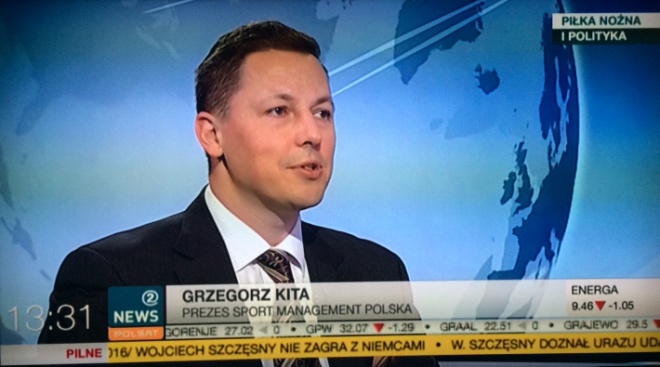 Grzegorz Kita to także ekspert i uznany autorytet z zakresu zarządzania w sporcie i zarządzania klubem sportowym. Jest ponadto prekursorem i pionierem rozwoju rynku marketingu i konsultingu sportowego w Polsce.Jest także najczęściej cytowanym w mediach i proszonym o opinię ekspertem z zakresu marketingu sportowego { zobacz_więcej }W swojej karierze zrealizował ponad 250 projektów marketingu sportowego. Zasłynął m.in. realizacją projektu T-Mobile Ekstraklasa dla T-Mobile (2011-2014), przygotowaniem strategii i wypromowaniem polskiego pływania w latach 2005-2008 czy wielkimi transakcjami futbolowymi (ITI - Legia Warszawa, Allianz - Górnik Zabrze).Realizował także szereg projektów doradczych. Pracował m.in. dla Allianz, Bioton, T-Mobile, STS, Telefonia Dialog, McDonald’s, Energa, BASF, Campus, Michelin, Coca Cola, Tauron, CH Manufaktura, PKE i wielu innych.Jako wyłączny przedstawiciel reprezentował narodowe reprezentacje Polski w pływaniu, lekkiej atletyce, kajakarstwie czy taekwondo ITF.Współorganizował również Ekspedycję Campus Syberia Mongolia i współpracował przy rajdzie pustynnym RMF Morocco Chalenge.Ma także szereg doświadczeń w działaniach dla władz samorządowych. Realizował projekty m.in. dla Warszawy, Gdańska czy Białegostoku.Prowadzi również szeroką działalność naukową. Jest autorem szeregu autorskich koncepcji i zagadnień związanych z biznesem sportowym. W ramach działalności naukowej m.in. stworzył i wykładał pionierski przedmiot „Zarządzanie produktem klubu sportowego” na Wyższej Szkole Edukacji w Sporcie w Warszawie. Wykłada także dla Polskiej Akademii Sportu oraz wyższych uczelni. Prowadzi m.in. blog Profesjonalny_marketing_sportowyJest także cenionym prelegentem na wielu kongresach i seminariach poświęconych marketingowi i konsultingowi sportowemu. Jako prelegent jest często zapraszany na konferencje organizowane przez największe polskie instytucje szkoleniowe: Institute for International Research czy Informedia Polska.***Przed założeniem SM Polska Grzegorz Kita pracował w latach 2003-2004 jako Dyrektor Generalny Klubu Piłkarskiego Legia Warszawa a później Wiceprezes Zarządu Klubu Piłkarskiego Polonia Warszawa. Jako Dyrektor Generalny Legii Warszawa był architektem przemian własnościowych w tym klubie uwieńczonych transakcją z koncernem ITI.***W latach 2000-2002 był głównym strategiem koncernu przemysłowo-budowlanego Mostostal-Export S.A.W ramach swoich obowiązków odpowiadał za politykę strategiczną koncernu, nadzór korporacyjny nad spółkami zależnymi oraz relacje inwestorskie.Koncern Mostostal – Export w ówczesnym czasie składał się z ponad 30 spółek zależnych a skonsolidowane przychody roczne przekraczały wartość 1,3 miliarda złotych.***W latach 1993-1999 był zawodowym inwestorem giełdowym. Zajmował się inwestycjami finansowymi na rynkach kapitałowych oraz przedsięwzięciami typu venture capital. W ramach poszerzania kompetencji naukowych, przez okres roku (1995), był również Redaktorem Naczelnym specjalistycznego, naukowego pisma „Gra na Giełdzie”. Publicystyka W latach 1994-1998 opublikował ponad 30 analiz ekonomiczno-finansowych różnorodnych spółek giełdowych (Parkiet, Cash, Gazeta Finansowa, Rzeczpospolita, Nowa Europa). Przeprowadzał analizy m.in. BRE, Polifarbu Cieszyn, Vistuli, Rolimpexu, Efektu, Wedla, Elektrimu, Amerbanku, CSS.***Pierwszą firmę otworzył w roku 1990, w wieku 18 lat.***Grzegorz Kita posiada szerokie zainteresowania. Interesuje się literaturą, podróżami, nowoczesnymi technologiami czy historią. Jest miłośnikiem kina ambitnego (szczególnie kina festiwalowego) Szczególną fascynacją jest także zainteresowanie kulturą rosyjską i radziecką (socrealizm zwłaszcza w malarstwie) oraz zegarmistrzostwem.Sport jest także jego pasją w czasie wolnym. Uprawiał piłkę nożną, tenis ziemny, koszykówkę, siatkówkę, squash, pływanie, nurkowanie. Uprawiał także szereg sztuk walki - począwszy do judo i aikido poprzez karate, kung-fu aż po capoeirę. Specjalną pasją jest narciarstwo zjazdowe wzmocnione fascynacją górami. Jest miłośnikiem nie tylko Alp i Dolomitów ale również polskich gór.